Приложение 1. ПРАЙС-ЛИСТ на курсы ООО "ФИЗИКОН"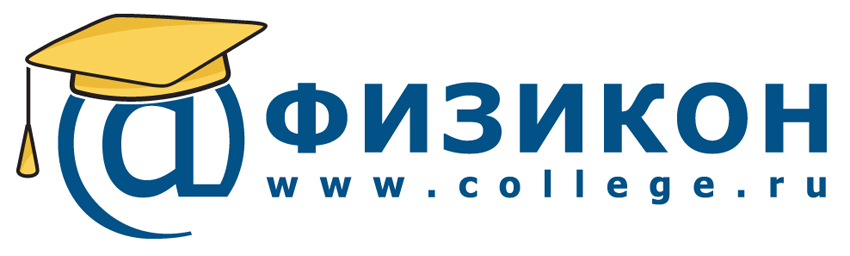 ПРАЙС-ЛИСТ на курсы ООО "ФИЗИКОН"ПРАЙС-ЛИСТ на курсы ООО "ФИЗИКОН"Все представленные в ПРАЙС-ЛИСТЕ лицензии имеют тип «на образовательное учреждение».Автономные версии - базовые лицензии на школу или колледж (не более 25 компьютеров).SCORM-версии - базовые лицензии на школу или колледж (не более 25 пользователей на 1 параллель).Все представленные в ПРАЙС-ЛИСТЕ лицензии имеют тип «на образовательное учреждение».Автономные версии - базовые лицензии на школу или колледж (не более 25 компьютеров).SCORM-версии - базовые лицензии на школу или колледж (не более 25 пользователей на 1 параллель).Все представленные в ПРАЙС-ЛИСТЕ лицензии имеют тип «на образовательное учреждение».Автономные версии - базовые лицензии на школу или колледж (не более 25 компьютеров).SCORM-версии - базовые лицензии на школу или колледж (не более 25 пользователей на 1 параллель).Все представленные в ПРАЙС-ЛИСТЕ лицензии имеют тип «на образовательное учреждение».Автономные версии - базовые лицензии на школу или колледж (не более 25 компьютеров).SCORM-версии - базовые лицензии на школу или колледж (не более 25 пользователей на 1 параллель).Код ПродуктСтоимость лицензииСтоимость лицензииКод ПродуктАвтономные версииSORM-версииMOCA01Физика: строение и эволюция Вселенной, 10–11 классы (для интерактивных досок)4 000 р.–MOCB01Биология: растения, грибы, бактерии, 6 класс (для интерактивных досок)4 000 р.–MOCB02Биология: животные, 7 класс (для интерактивных досок)4 000 р.–MOCB04Биология, 9 класс (для интерактивных досок)4 000 р.–MOCB05Биология: молекулярная и клеточная биология, 10–11 классы (для интерактивных досок)4 000 р.–MOCB06Биология: теория эволюции, основы экологии, 10–11 классы (для интерактивных досок)4 000 р.–MOCB07Экология, 10–11 классы (для интерактивных досок)4 000 р.–MOCC01Химия, 8–9 классы (для интерактивных досок)4 000 р.–MOCC02Химия, 10–11 классы (для интерактивных досок)4 000 р.–MOCS01Обществознание, 10–11 классы (для интерактивных досок)4 000 р.–MOCH01История: избранное, 5–9 классы (для интерактивных досок)4 000 р.–MOCI01Информатика: модели и процессы, 10–11 классы (для интерактивных досок)4 000 р.–MOCI02Информатика: устройство компьютера, 10–11 классы (для интерактивных досок)4 000 р.–MOCI03Информатика: операционные системы и прикладные программы, 10–11 классы (для интерактивных досок)4 000 р.–MOCM01Математика: алгебра, 7–11 классы (для интерактивных досок)4 000 р.–MOCM02Математика: основы математического анализа, 10–11 классы (для интерактивных досок)4 000 р.–MOCM03Математика: планиметрия, 7–9 классы (для интерактивных досок)4 000 р.–MOCM04Математика: стереометрия, 10–11 классы (для интерактивных досок)4 000 р.–MOCP10Физика: механика и термодинамика, 10 класс (для интерактивных досок)4 000 р.–MOCP11Физика: электродинамика, оптика и квантовая физика, 10–11 классы (для интерактивных досок)4 000 р.–MOCE02Естествознание, 10–11 классы (для интерактивных досок)4 000 р.–MOCK01Комплект для интерактивных досок "Открытая коллекция" (21 дисков)80 000 р.–KCER01Тренажёр по подготовке к ЕГЭ-2015. Русский язык –3 600 р.KCEMB1Тренажёр по подготовке к ЕГЭ-2015. Математика (базовый уровень)–3 600 р.KCEM01Тренажёр по подготовке к ЕГЭ-2015. Математика (профильный уровень)–3 600 р.KCEI01Тренажёр по подготовке к ЕГЭ-2015. Информатика –3 600 р.KCEP01Тренажёр по подготовке к ЕГЭ-2015. Физика –3 600 р.KCEC01Тренажёр по подготовке к ЕГЭ-2015. Химия –3 600 р.KCEB01Тренажёр по подготовке к ЕГЭ-2015. Биология –3 600 р.KCEG01Тренажёр по подготовке к ЕГЭ-2015. География –3 600 р.KCES01Тренажёр по подготовке к ЕГЭ-2015. Обществознание –3 600 р.KCEH01Тренажёр по подготовке к ЕГЭ-2015. История –3 600 р.KCEF01Тренажёр по подготовке к ЕГЭ-2015. Английский язык –3 600 р.KCEK01Комплект по подготовке к ЕГЭ-2015 (11 предметов на 1 диске)–36 000 р.E11K06Комплект "Подготовка к экзамену-2014" (10 предметов на 1 диске)––KCEKRNОбновление курсов по подготовке к ЕГЭ c 2014 на 2015 год–18 000 р.KCEKRNОбновление курсов по подготовке к ЕГЭ с 2015 на 2016 год–7 200 р.KCPB01Задачник по биологии, 8–11 классы–8 000 р.KCWE01Рабочая тетрадь по окружающему миру, 1 класс–2 100 р.KCWE02Рабочая тетрадь по окружающему миру, 2 класс–2 100 р.KCWE03Рабочая тетрадь по окружающему миру, 3 класс–2 100 р.KCWE04Рабочая тетрадь по окружающему миру, 4 класс–2 100 р.KCWE05Рабочая тетрадь по естествознанию, 5 класс–1 800 р.KCWB02Рабочая тетрадь по биологии, 6 класс–1 500 р.KCWB03Рабочая тетрадь по биологии, 7 класс–2 000 р.KCWB04Рабочая тетрадь по биологии, 8 класс–2 000 р.KCWB05Рабочая тетрадь по биологии, 9 класс–2 000 р.KCWC02Рабочая тетрадь по химии, 8 класс–2 000 р.KCWC03Рабочая тетрадь по химии, 9 класс–2 400 р.KCWP02Рабочая тетрадь по физике, 7 класс–2 400 р.KCWP03Рабочая тетрадь по физике, 8 класс–2 400 р.KCWP04Рабочая тетрадь по физике, 9 класс–2 800 р.KCWG02Рабочая тетрадь по географии, 6 класс–2 000 р.KCWG03Рабочая тетрадь по географии, 7 класс–2 000 р.KCWG04Рабочая тетрадь по географии, 8 класс–2 000 р.KCWG05Рабочая тетрадь по географии, 9 класс–2 000 р.KCWH02Рабочая тетрадь по истории, 5 класс–1 500 р.KCWH03Рабочая тетрадь по истории, 6 класс–2 000 р.KCWH04Рабочая тетрадь по истории, 7 класс–2 000 р.KCWH05Рабочая тетрадь по истории, 8 класс–2 000 р.KCWH06Рабочая тетрадь по истории, 9 класс–2 000 р.KCWI02Рабочая тетрадь по информатике, 7 класс–1 200 р.KCWI03Рабочая тетрадь по информатике, 8 класс–1 800 р.KCWI04Рабочая тетрадь по информатике, 9 класс–1 800 р.KCWM05Рабочая тетрадь по математике, 5 класс–2 800 р.KCWM06Рабочая тетрадь по математике, 6 класс–2 800 р.KCWMA7Рабочая тетрадь по алгебре, 7 класс–2 400 р.KCWMA8Рабочая тетрадь по алгебре, 8 класс–2 400 р.KCWMA9Рабочая тетрадь по алгебре, 9 класс–2 400 р.KCWMG7Рабочая тетрадь по геометрии, 7 класс–1 800 р.KCWMG8Рабочая тетрадь по геометрии, 8 класс–1 800 р.KCWMG9Рабочая тетрадь по геометрии, 9 класс–1 800 р.KCWR07Рабочая тетрадь по русскому языку, 7 класс–2 800 р.KCWR08Рабочая тетрадь по русскому языку, 8 класс–2 400 р.KCWR09Рабочая тетрадь по русскому языку, 9 класс–1 800 р.KCWEK1Рабочие тетради по окружающему миру, 1–4 классы–8 400 р.KCWBK1Рабочие тетради по биологии и естествознанию, 5–9 классы–8 400 р.KCWCK1Рабочие тетради по химии, 8–9 классы–4 000 р.KCWPK1Рабочие тетради по физике, 7–9 классы–7 000 р.KCWGK1Рабочие тетради по географии и естествознанию, 5–9 классы–9 000 р.KCWHK1Рабочие тетради по истории, 5–9 классы–8 600 р.KCWIK1Рабочие тетради по информатике, 7–9 классы–4 400 р.KCWMK2Рабочие тетради по математике, 5–6 классы–5 200 р.KCWMK3Рабочие тетради по алгебре, 7–9 классы–6 800 р.KCWMK4Рабочие тетради по геометрии, 7–9 классы–5 200 р.KCWRK2Рабочие тетради по русскому языку, 7–9 классы–6 500 р.KCWK05Комплект рабочих тетрадей для 5 класса (3 тетради)–5 800 р.KCWK06Комплект рабочих тетрадей для 6 класса (4 тетради)–7 900 р.KCWK07Комплект рабочих тетрадей для 7 класса (8 тетрадей)–14 800 р.KCWK08Комплект рабочих тетрадей для 8 класса (9 тетрадей)–17 000 р.KCWK09Комплект рабочих тетрадей для 9 класса (9 тетрадей)–17 000 р.KCWKK2Комплект рабочих тетрадей для основной школы (33 тетради)–61 000 р.CRTI01Информатика: модели и процессы, 10–11 классы2 000 р.2 000 р.CRTI02Информатика: устройство компьютера, 10–11 классы2 000 р.2 000 р.CRTI03Информатика: операционные системы, 10–11 классы2 000 р.2 000 р.CRTI04Информатика: прикладные программы, 10–11 классы2 000 р.2 000 р.CRTI0KКомплект учебников "Информатика" (4 диска)7 200 р.7 200 р.VLSI01Применяем Microsoft Word 20071 000 р.1 000 р.VLSI13Применяем Microsoft Word 20101 000 р.1 000 р.VLSI02Microsoft Word 2007: секреты мастерства1 000 р.1 000 р.VLSI03Применяем Microsoft Excel 20071 000 р.1 000 р.VLSI14Применяем Microsoft Excel 20101 000 р.1 000 р.VLSI04Microsoft Excel 2007: секреты мастерства1 000 р.1 000 р.VLSI05Применяем Microsoft PowerPoint 20071 000 р.1 000 р.VLSI15Применяем Microsoft PowerPoint 20101 000 р.1 000 р.VLSI06Microsoft PowerPoint 2007: секреты мастерства1 000 р.1 000 р.VLSI07Применяем Microsoft Outlook 20071 000 р.1 000 р.VLSI08Применяем Microsoft Projects 20071 000 р.1 000 р.VLSI09Применяем Adobe PhotoShop1 000 р.1 000 р.VLSI16Применяем Adobe PhotoShop CS51 000 р.1 000 р.VLSI10Всё про Интернет1 000 р.1 000 р.VLSI12Основы компьютерной безопасности1 000 р.1 000 р.VLSIK1Комплект из 11 курсов серии "IT-курсы для школ" (на выбор: 2007 или 2010)10 000 р.10 000 р.HAVT01Безопасность дорожного движения1 200 р.1 200 р.HMED01Первая медицинская помощь1 200 р.1 200 р.VLSB01Биохимия2 000 р.–VLSB02Виртуальный живой уголок2 000 р.–VLSP01Виртуальный практикум по физике для школ (ч. 1)5 600 р.5 600 р.VLSP02Виртуальный практикум по физике для школ (ч. 2)5 600 р.5 600 р.VLME02Мобильная лаборатория микроскопирования5 000 р.–VLME03Мобильная лаборатория спектроскопии и спектрометрии4 000 р.–VLME04Мобильная оптическая лаборатория4 000 р.–VLME05Мобильная дактилоскопическая лаборатория5 000 р.–VLME01Комплект мобильных лабораторий естествоиспытателей15 000 р.–MOSE01Комплект ЭОР по окружающему миру в формате SCORM, 1–4 классы–8 000 р.MOSE02Комплект ЭОР по естествознанию в формате SCORM, 5 класс–4 000 р.MOSP01Комплект ЭОР по физике в формате SCORM, 7–9 классы–9 000 р.MOSC01Комплект ЭОР по химии в формате SCORM, 8–9 классы–6 000 р.MOSB01Комплект ЭОР по биологии в формате SCORM, 6–9 классы–15 000 р.MOSM01Комплект ЭОР по геометрии в формате SCORM, 7–9 классы–7 000 р.MOSI01Комплект ЭОР по информатике в формате SCORM, 7–9 классы–6 000 р.MOSH01Комплект ЭОР по истории в формате SCORM, 5–9 классы–10 000 р.MOSP02Комплект ЭОР по физике в формате SCORM, 10–11 классы–15 000 р.MOSC02Комплект ЭОР по химии в формате SCORM, 10–11 классы–5 000 р.MOSB02Комплект ЭОР по биологии в формате SCORM, 10–11 классы–10 000 р.MOSM02Комплект ЭОР по геометрии в формате SCORM, 10–11 классы–4 000 р.MOSI02Комплект ЭОР по информатике в формате SCORM, 10–11 классы–8 000 р.MOSH02Комплект ЭОР по истории в формате SCORM, 10–11 классы–6 000 р.MOSS01Комплект ЭОР по экономике в формате SCORM, 10–11 классы–4 000 р.MOSR01Комплект ЭОР по русскому языку в формате SCORM, 10–11 классы–4 000 р.MOSE03Комплект ЭОР по естествознанию в формате SCORM, 10–11 классы–9 000 р.MOSK00Полный комплект ЭОР–97 000 р.CRTM09История математики2 000 р.–CRTA01Русский космос3 000 р.–